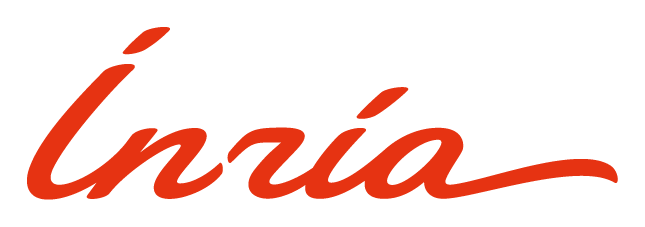 Annexe 1 - Formulaire de demande pour la mise en place d’une audition par visioconférence dans le cadre Les modalités de demande de mise en place d’une audition par visioconférence sont rappelées dans la procédure disponible sur le site web d’Inria.Ce formulaire est à renseigner par le candidat après qu’il ait préalablement pris contact avec l’établissement distant en charge d’accueillir la visioconférence. En cas de demande concernant plusieurs candidatures, un formulaire doit être renseigné pour chacune des candidatures.Ce formulaire est à adresser dument renseigné au service RH organisateur du concours, ou de l’examen, accompagné du justificatif (médical ou de résidence à l’étranger ou en Outre-Mer)Identification du candidatNom :Prénom : Coordonnées téléphoniques :Courriel :Campagne de concours/examen concernée (préciser l’année) :Candidature faisant l’objet de la demande :Si la présence d’une personne  en charge d’apporter une assistance en raison d’un handicap ou problème de santé est nécessaire, merci de renseigner son identité : Nom Prénom : Coordonnées :*****************************************************************************************************************Je, soussigné(e) …………………………………., sollicite la mise en place d’une audition par visioconférence dans le cadre de la candidature mentionnée ci-dessus. Cette demande s’appuie sur le justificatif joint à la présente demande. Fait à …………………………., le ………………………….Signature : Identification de l’établissement distant habilité à proposer la visioconférenceNom de l’établissement : Type d’établissement : Coordonnées postales de l’établissement : Personne référente du site distantLa personne référente du site distant est une personne ayant des fonctions de responsabilité au sein de l’établissement distant. Elle est garante des conditions requises pour la mise en place de la visioconférence (mobilisation du correspondant technique du site distant, authentification du candidat, confidentialité du lieu d’accueil, surveillance de l’audition).Nom et Prénom : Fonction occupée : Coordonnées téléphoniques : Courriel : Correspondant technique du site distantLe correspondant technique du site distant est chargé de réaliser les tests de fonctionnement en amont de la visioconférence et d’en garantir le fonctionnement durant par sa présence dans la salle tout au long de l’audition.Nom et Prénom : Fonction occupée : Coordonnées téléphoniques : Courriel : 